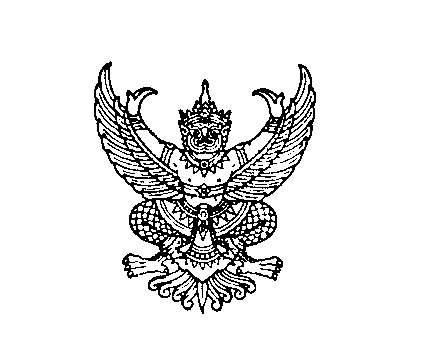 ประกาศ.....องค์การบริหารส่วนตำบลทุ่งแกเรื่อง  รับสมัครนักเรียนเพื่อเข้าเรียนในศูนย์พัฒนาเด็กเล็กบ้านโคกไชยวานประจำปีการศึกษา...๒๕๖๔.........	ด้วยศูนย์พัฒนาเด็กเล็กบ้านโคกไชยวาน จะเปิดรับสมัครเด็กเล็ก  โดยทำการคัดเลือก
ให้เข้าเรียนในศูนย์พัฒนาเด็กเล็กประจำปีการศึกษา  ๒๕๖๔ ตามหลักเกณฑ์และเงื่อนไขในการรับสมัคร
ดังต่อไปนี้๑.   คุณสมบัติของผู้สมัคร๑.๑  เด็กที่สมัครต้องมีภูมิลำเนาหรืออาศัยอยู่ในเขต..องค์การบริหารส่วนตำบลทุ่งแก๑.๒  เด็กที่สมัครต้องมีอายุครบ ...๒...... ปีบริบูรณ์  นับถึงวันที่ ........16........ พฤษภาคม .....2560...........	(เด็กที่เกิดระหว่างวันที่ ......16....... พฤษภาคม ....2560.........ถึงวันที่ ..16... พฤษภาคม ....2562.....)๑.๓  เด็กที่สมัครต้องเป็นเด็กที่มีสุขภาพแข็งแรง ไม่เป็นโรคติดต่อร้ายแรง หรือโรคอื่นๆ ที่จะทำให้เป็นอุปสรรค์ต่อการเรียน	      ๒. จำนวนเด็กที่รับเข้าเรียนศูนย์พัฒนาเด็กเล็กแต่ละศูนย์  จำนวน.......................คน	      ๓. หลักฐานและเอกสารที่ต้องนำมาในวันสมัคร		๓.๑  ใบสมัครของศูนย์พัฒนาเด็กเล็กฯที่กรอกข้อความสมบูรณ์แล้ว		๓.๒  สำเนาทะเบียนบ้านและฉบับจริง  จำนวน ๑ ชุด		๓.๓  สำเนาบัตรประชาชนของบิดาและมารดา  ๑ ชุด		๓.๔  สำเนาสูติบัตรและฉบับจริง จำนวน  ๑ ชุด		๓.๕  ต้องนำเด็กมาแสดงตัวในวันยื่นใบสมัคร		๓.๖  ใบรับรองแพทย์และสมุดบันทึกสุขภาพพร้อมสำเนาประวัติการรับวัคซีน		๓.๗  รูปถ่ายขนาด ๑ นิ้ว จำนวน ๖ ใบ		๓.๘  สำเนาบัตรโรงพยาบาลของเด็ก		๔. วัน  เวลา  สถานที่รับสมัคร		๔.๑  ใบสมัคร  ติดต่อรับใบสมัคร  ตั้งแต่ เดือน .....เมษายน 2564......ในวัน เวลาราชการขอรับได้ที่ศูนย์พัฒนาเด็กเล็กบ้านโคกไชยวาน      ที่ท่านจะนำบุตรหลานมาเรียน		๔.๒  กำหนดการรับสมัครและสัมภาษณ์ใน เดือน..... ......................ในวันเวลาราชการ	๕.  วันมอบตัว  ให้พ่อแม่หรือผู้ปกครองนำเด็กไปมอบตัว  ในวันที่ ..................................		เวลา.....................................น.  ณ  ศูนย์พัฒนาเด็กเล็กบ้านโคกไชยวาน.....ที่เด็กได้สมัครเรียนไว้	๖.  กำหนดการเปิด – ปิดภาคเรียน		ภาคเรียนที่ ๑ เปิดเรียน 	๑๖  พฤษภาคม		ปิดเรียน	๑๕  ตุลาคม		ภาคเรียนที่ ๒ เปิดเรียน	 ๑  พฤศจิกายน		ปิดเรียน	๑๕  มีนาคมกำหนดเวลาเรียน		*  เปิดเรียนวันจันทร์ – วันศุกร์		*  เวลาเข้าเรียน ๐๘.๐๐ น. – เวลาเลิกเรียน  ๑๕.๐๐ น.	๗.  อุปกรณ์การเรียนและเครื่องใช้ส่วนตัว  ศูนย์พัฒนาเด็กเล็กจัดให้ตลอดปีการศึกษา คือ อุปกรณ์การเรียน	๘.  เครื่องใช้งานอื่น ๆ ประกอบด้วย  ชุดนักเรียน  ชุดพละ  ผ้ากันเปื้อน และชุดเครื่องนอน ฯลฯ	๙.  อาหารสำหรับเด็ก  ศูนย์พัฒนาเด็กเล็ก  จัดอาหารให้ ๒ เวลา ดังนี้		-  เวลา  ๑๑.๓๐ น.  อาหารกลางวัน / อาหารว่าง		-  เวลา  ๑๔.๐๐ น.  อาหารเสริม (นม)	๑๐.  การรักษาความปลอดภัยแก่นักเรียน	๑๐.๑  พ่อ  แม่ หรือผู้ปกครองที่เดินทางไปรับเด็กกลับบ้าน  ต้องแสดงบัตรรับ – ส่งนักเรียน  ที่ศูนย์พัฒนาเด็กเล็กออกให้  ยืนแก่เจ้าหน้าที่ศูนย์พัฒนาเด็กเล็กทุกครั้ง (เพื่อความปลอดภัยของบุตรหลายท่าน) 	๑๐.๒  การมารับส่งนักเรียน  ผู้ปกครองต้องไม่นำเด็กส่งต่อเจ้าหน้าที่ศูนย์พัฒนาเด็กเล็ก  ก่อนเวลา ๐๗.๐๐ น.  ให้รับกลับเวลา  ๑๕.๐๐ น.  และไม่ช้ากว่าเวลา ๑๖.๓๐ น.  ทั้งนี้เพราะทางศูนย์พัฒนาเด็กเล็กไม่ประสงค์ให้เด็กอยู่
ที่ศูนย์ฯ โดยไม่มีผู้ดูแล เว้นแต่มีความจำเป็น ซึ่งต้องขออนุญาตต่อหัวหน้าศูนย์พัฒนาเด็กเล็กในแต่ละครั้ง	๑๐.๓  ในกรณีที่หยุดเรียนด้วยประการใด ๆ ก็ตามผู้ปกครองจะต้องแจ้งให้ทางศูนย์พัฒนาเด็กเล็กทราบ
เป็นลายลักษณ์อักษรหรือทางโทรศัพท์	๑๐.๔  ห้ามนักเรียนนำเครื่องดื่ม  ขนมกรุบกรอบ และเครื่องใช้/ของเล่นที่อาจเกิดอันตรายมาที่ศูนย์พัฒนาเด็กเล็กโดยเด็ดขาด	๑๐.๕  ห้ามนักเรียนสวมหรือนำเครื่องประดับหรือของเล่นที่มีราคาแพงมาที่ศูนย์พัฒนาเด็กเล็ก  หากฝ่าฝืนและเกิดการสูญหาย  ทางศูนย์พัฒนาเด็กเล็กจะไม่รับผิดชอบใด ๆ ทั้งสิ้น	๑๐.๖  หากผู้ปกครองมีปัญหาใด ๆ โปรดติดต่อกับเจ้าหน้าที่ศูนย์พัฒนาเด็กเล็กโดยตรง  ถ้ามีการนัดหมายล่วงหน้าก็จะทำให้สะดวกยิ่งขึ้น	๑๑.  กรณีเด็กที่สมัครมีคุณสมบัติไม่ตรงตามประกาศ  ข้อ ๑.๑ และ ๑.๒  เป็นอำนาจของผู้บริหารองค์การบริหารส่วนตำบลทุ่งแก ในการพิจารณายกเว้นตามความเห็นของคณะกรรมการศูนย์พัฒนาเด็กเล็ก				ประกาศ  ณ  วันที่........................................................				ลงชื่อ..........................................................				          (.....นายวิจารณ์  มุทาพร.......)				     นายกองค์การบริหารส่วนตำบลทุ่งแกใบสมัคร
ศูนย์พัฒนาเด็กเล็กบ้านโคกไชยวาน องค์การบริหารส่วนตำบลทุ่งแก  
อำเภอเจริญศิลป์   จังหวัดสกลนคร
****************************                                                                    เขียนที่  ศูนย์พัฒนาเด็กเล็กบ้านโคกไชยวาน                                                      วันที่...............เดือน........................... พ.ศ.................. .ข้อมูลเด็ก๑. เด็กชื่อ –นามสกุล........................................................................ชื่อเล่น.............................................๒. เกิดวัน.....................ที่...............เดือน................................พ.ศ.....................  อายุ............ปี..................เดือน  (นับถึงวันที่ .............................................)โรคประจำตัว..........................................................................................................................๓. ที่อยู่ตามสำเนาทะเบียนบ้าน……………………………………..................................................................
…………………………………………………………………………………………………………………รหัสไปรษณีย์..............................................................................๔. ที่อยู่อาศัยจริงในปัจจุบัน……………………………….........................................................................
……………………………………………………………………………..………………………………รหัสไปรษณีย์...........................เบอร์โทรศัพท์บ้าน................................  เบอร์โทรศัพท์มือถือ......................................บิดาชื่อ – นามสกุล.........................................................................................................
วุฒิการศึกษา.................................................................อาชีพ........................................มารดาชื่อ – นามสกุล.........................................................................................................
วุฒิการศึกษา.................................................................อาชีพ........................................มีพี่น้องร่วมบิดา – มารดาเดียวกัน  จำนวน..................คน  เป็นบุตรลำดับที่........................ข้อมูลบิดามารดาหรือผู้ดูแลอุปการะเด็ก๑.ปัจจุบันเด็กอยู่ในความดูแลอุปการะ / รับผิดชอบของ		๑.๑      บิดา  			 มารดา			  ทั้งบิดา – มารดาร่วมกัน		๑.๒      ญาติ	(โปรดระบุความเกี่ยวข้อง)....................................		๑.๓      อื่น ๆ (โปรดระบุ)...........................................................		๒.  ผู้ดูแลอุปการะเด็ก  ตามข้อที่ ๑		๒.๑  ชื่อ.......................................................................................อาชีพ..................................................		๒.๒  มีรายได้ในครอบครัวต่อเดือน...................................................................บาท		๒.๓  ผู้นำเด็กมาสมัครชื่อ...............................................................................เกี่ยวข้องเป็น..................ของเด็ก		๓.  ผู้ที่จะรับส่งเด็ก (นาย/นาง/นางสาว)...............................................นามสกุล...........................................     		โดยเกี่ยวข้องเป็น..........................................ของเด็ก  เบอร์โทรศัพท์..................................... 		คำรับรองข้าพเจ้าของรับรองว่าได้อ่านประกาศรับสมัครของ…………………….  เข้าใจแล้ว  เด็กที่นำมาสมัครมีคุณสมบัติครบถ้วนถูกต้องตามประกาศ  และหลักฐานที่ใช้สมัครเป็นหลักฐานถูกต้อง		๒. ข้าพเจ้ามีสิทธิถูกต้องในการจะให้เด็กสมัครเข้ารับการศึกษาเลี้ยงดูในศูนย์พัฒนาเด็กเล็ก   
               องค์การบริหารส่วนตำบลทุ่งแก           ๓. ข้าพเจ้ายินดีปฏิบัติตามระเบียบ ข้อกำหนดขององค์การบริหารส่วนตำบลทุ่งแก และยินดีปฏิบัติ                            ตามคำแนะนำเกี่ยวกับการพัฒนาความพร้อมตามที่ศูนย์พัฒนาเด็กกำหนดลงชื่อผู้นำเด็กมาสมัคร.....................................................................                           (................................................................................)                             วันที่...............เดือน....................................พ.ศ....................ใบมอบตัว
ศูนย์พัฒนาเด็กเล็กบ้านโคกไชยวาน องค์การบริหารส่วนตำบลทุ่งแก 
อำเภอเจริญศิลป์  จังหวัดสกลนคร
****************************		ข้าพเจ้า (นาย/นาง/นางสาว)...........................................................................................  อายุ.............ปี  อาชีพ...........................รายได้....................บาท/เดือน  ที่อยู่ปัจจุบัน…………………………………………………..…………………………………………………………………………………….…………………………เบอร์โทรศัพท์...............................เป็นผู้ปกครองของ เด็กชาย/เด็กหญิง.....................................................................		เข้าเป็นนักเรียนของศูนย์พัฒนาเด็กเล็กองค์การบริหารส่วนตำบลทุ่งแก และพร้อมที่จะปฏิบัติตามระเบียบการของศูนย์พัฒนาเด็กเล็กบ้านโคกไชยวาน  ดังนี้จะปฏิบัติตามระเบียบข้อบังคับของศูนย์พัฒนาเด็กเล็กองค์การบริหารส่วนตำบลทุ่งแก อย่างเคร่งครัดจะร่วมมือกับศูนย์พัฒนาเด็กเล็กบ้านโคกไชยวานในการจัดการเรียนการสอน และขจัดปัญหาต่างๆ ที่อาจเกิดขึ้นแก่เด็กอย่างใกล้ชิด สถานที่ติดต่อกับผู้ปกครองได้สะดวกรวดเร็วที่สุดเบอร์โทรศัพท์.............................อนึ่งถ้าเด็กชาย/เด็กหญิง......................................................................................เจ็บปวด  จำเป็นต้องรีบส่งโรงพยาบาล  หรือพบแพทย์ทันที  ข้าพเจ้าอนุญาตให้ศูนย์ฯ จัดการไปตามความเห็นชอบก่อนและแจ้งให้ข้าพเจ้าทราบโดยข้าพเจ้าขอรับผิดชอบทุกประการ
ผู้ส่งมอบเด็ก	(นาย/นาง/นางสาว).......................................................นามสกุล...................................โดยเกี่ยวข้องเป็น..................	เบอร์โทรศัพท์...............................				     ลงชื่อผู้ปกครอง.....................................................
				                        (...................................................) 					    ลงชื่อผู้รับมอบตัว......................................................................				                           (.........................................................)				                     วันที่.........เดือน...........................พ.ศ................	หมายเหตุ  หลักฐานที่จะต้องนำมาในวันสมัคร	๑. ตัวเด็ก		๒.  สำเนาสูติบัตร   	๓.  สำเนาทะเบียนบ้าน  	๔.  รูปถ่ายขนาด ๑ นิ้ว  จำนวน ๖ รูป (ถ่ายไม่เกิน ๖ เดือน)	๕. ใบสมัครของศูนย์พัฒนาเด็กเล็กโคกไชยวานที่กรอกข้อความสมบูรณ์แล้ว    	 ๖.  สมุดบันทึกสุขภาพ  หรือใบรับรองแพทย์